Guía de aprendizaje N°1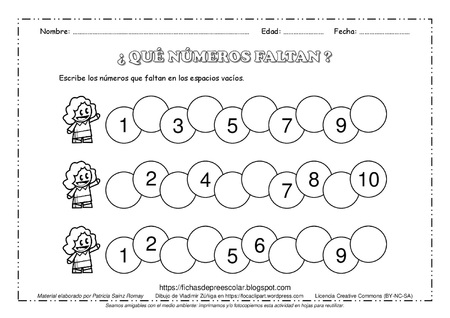 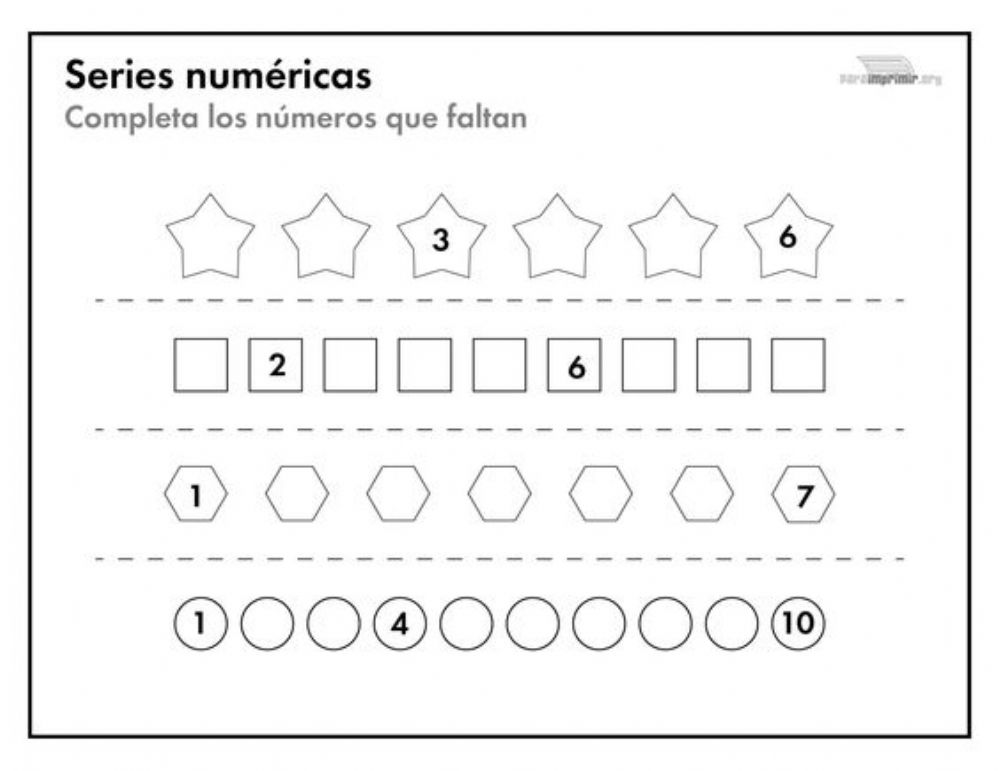 Guía de aprendizaje N°2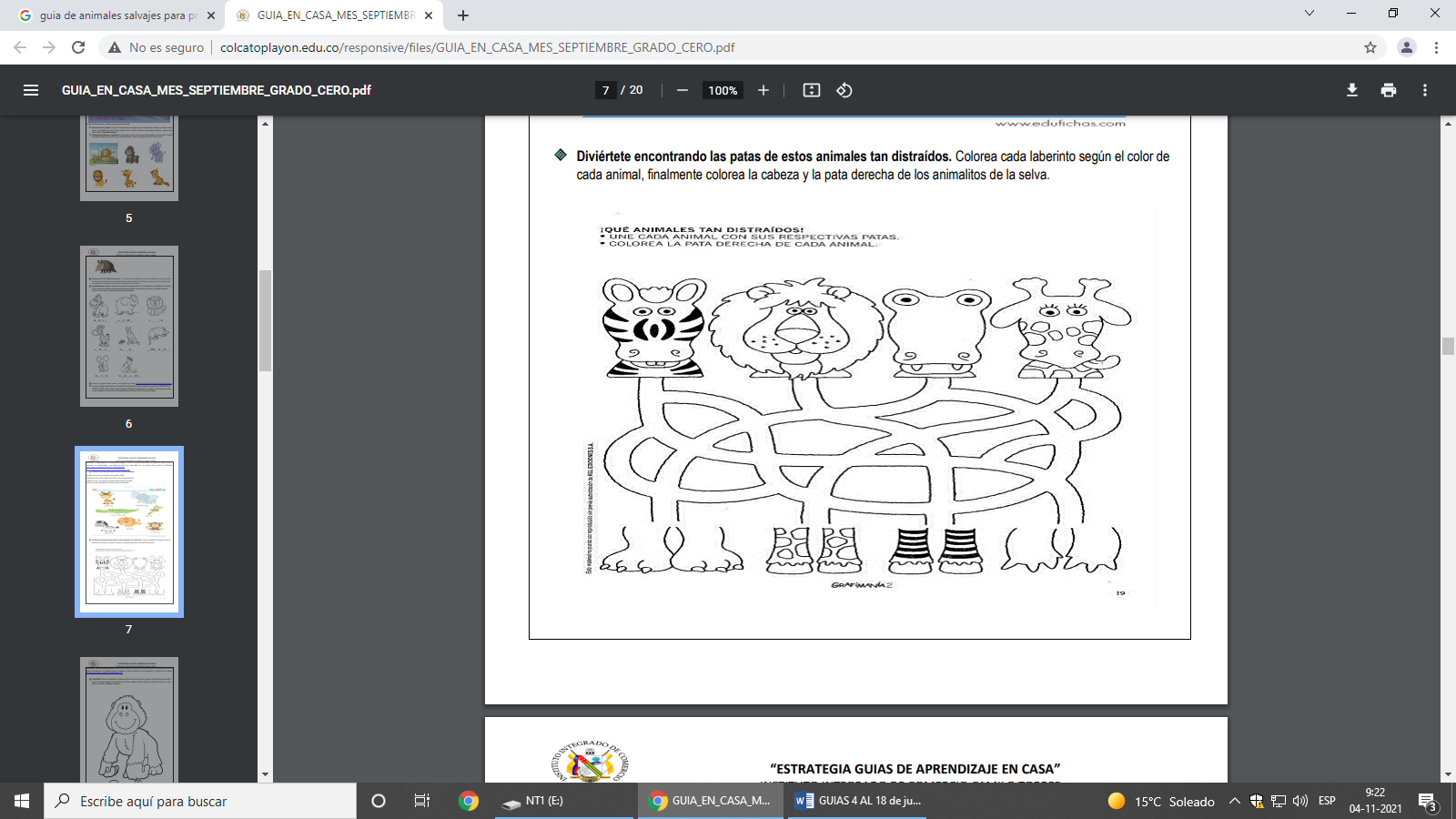 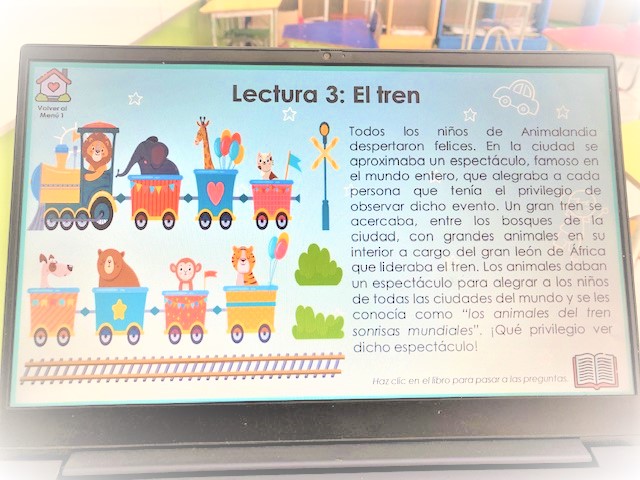 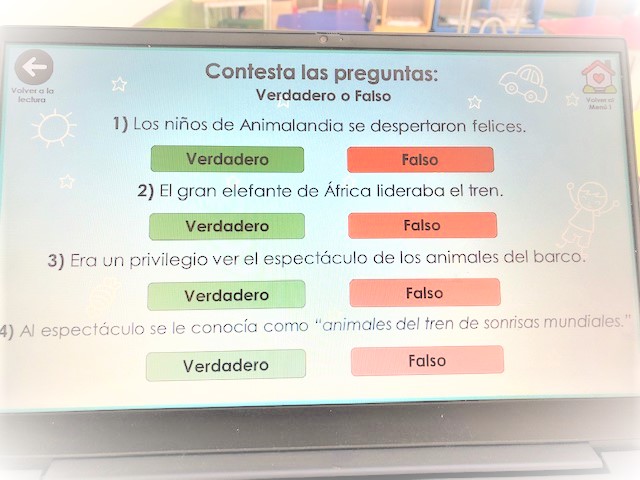 Guía de aprendizaje N°3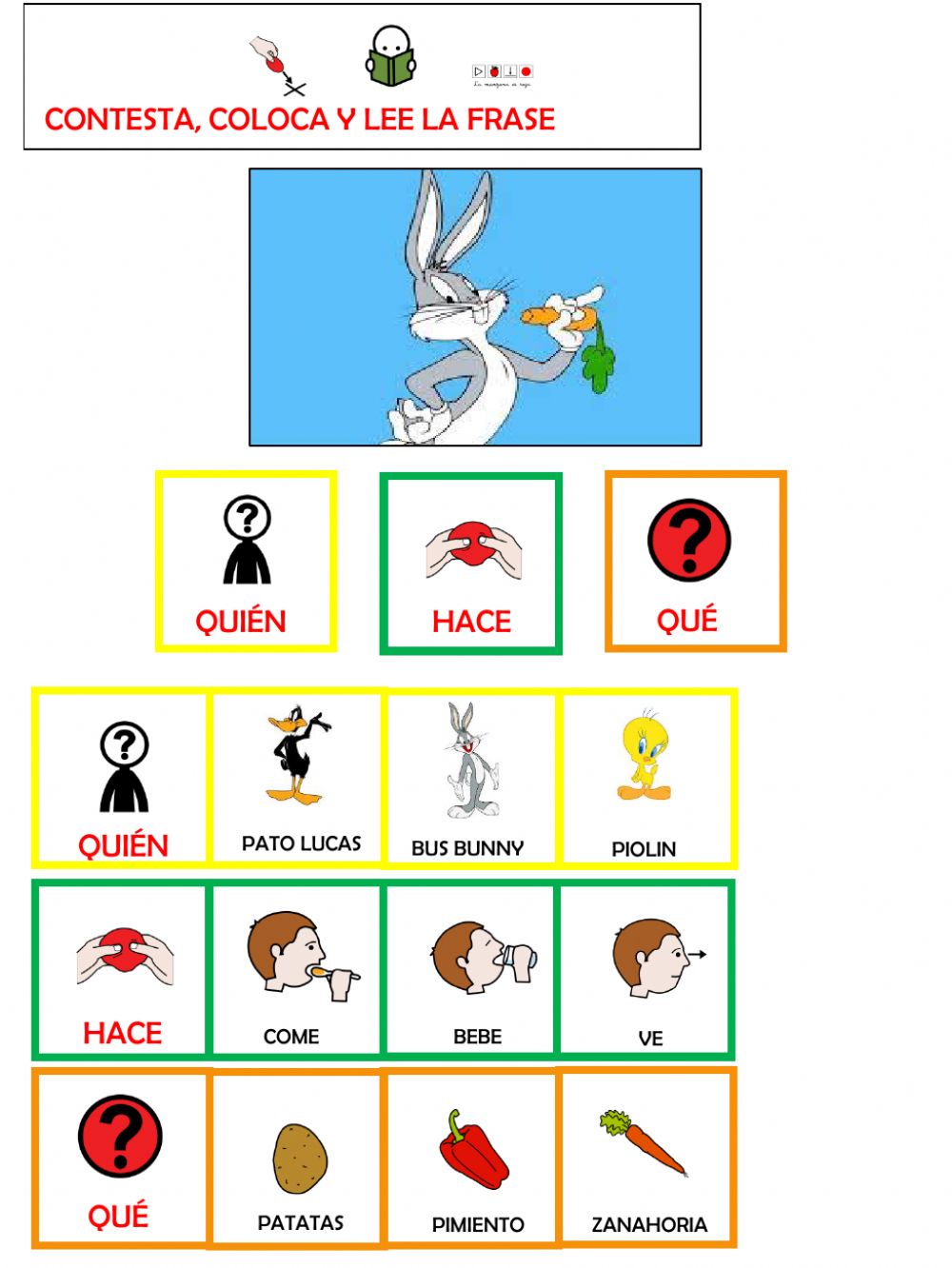 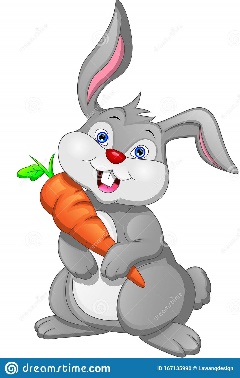 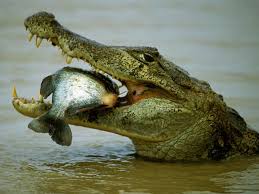 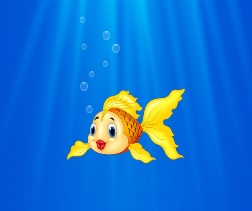 Recortables Guía N° 3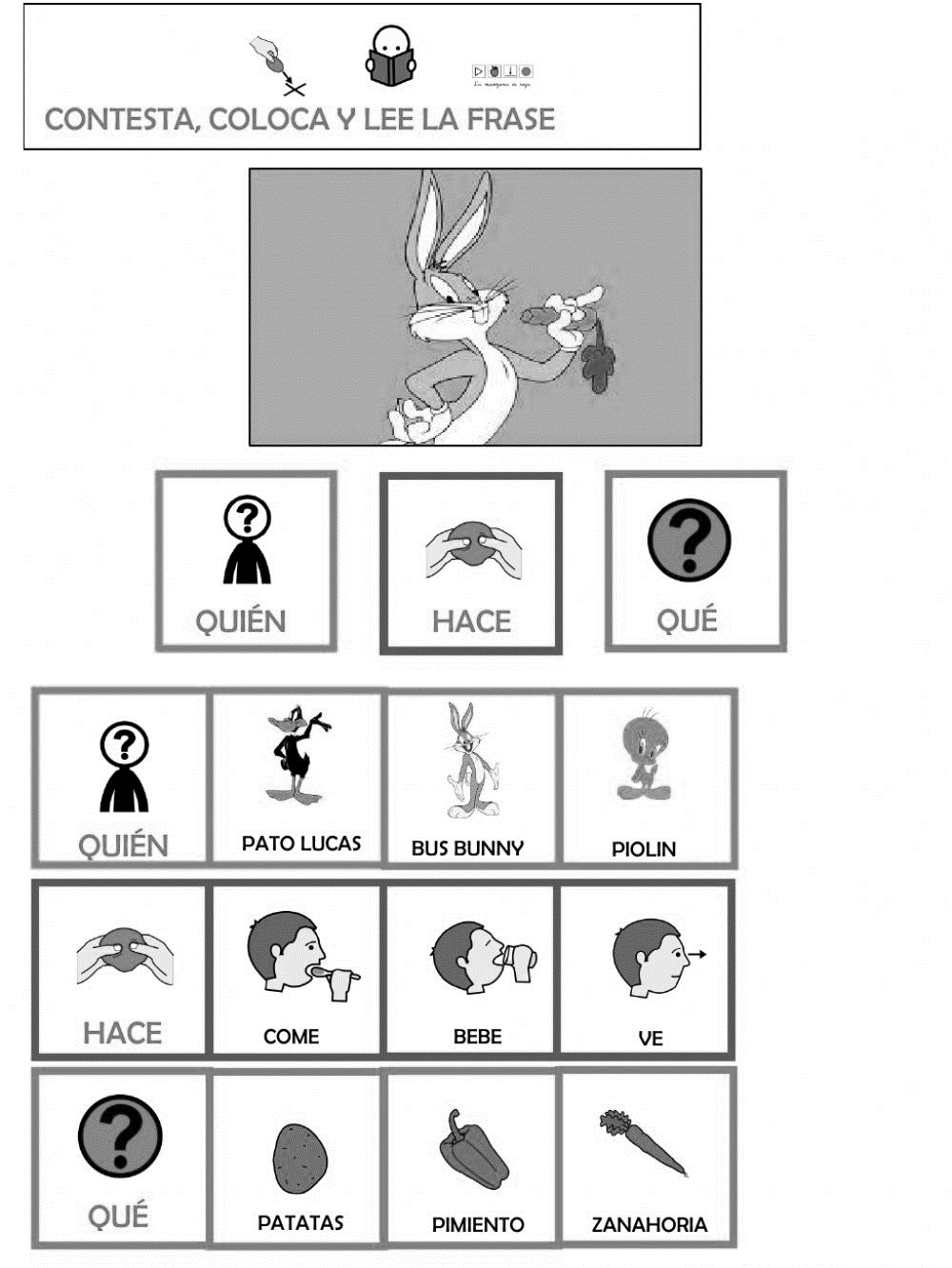 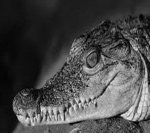 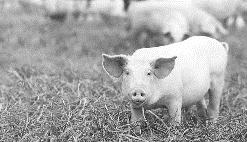 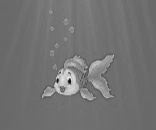 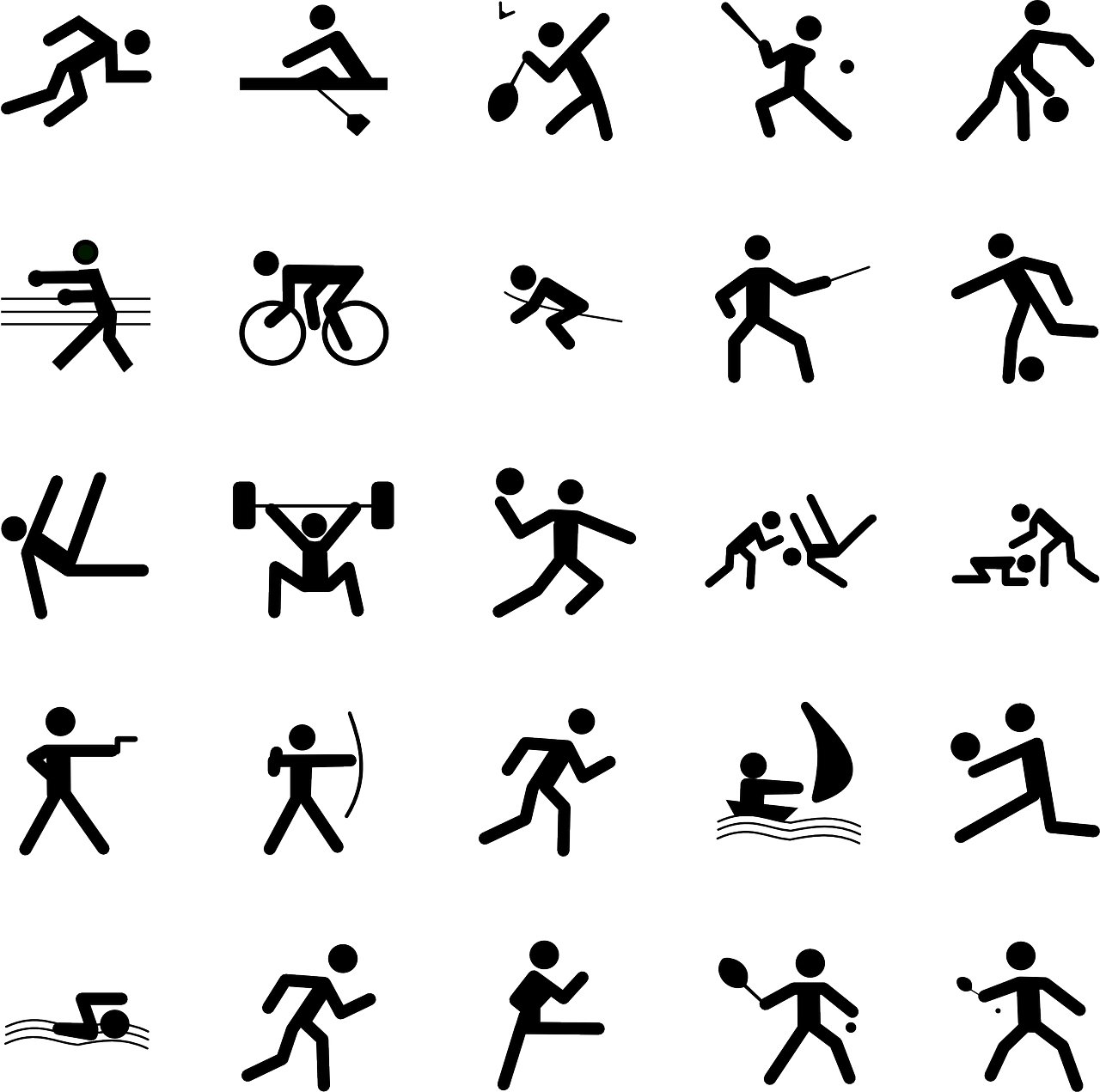 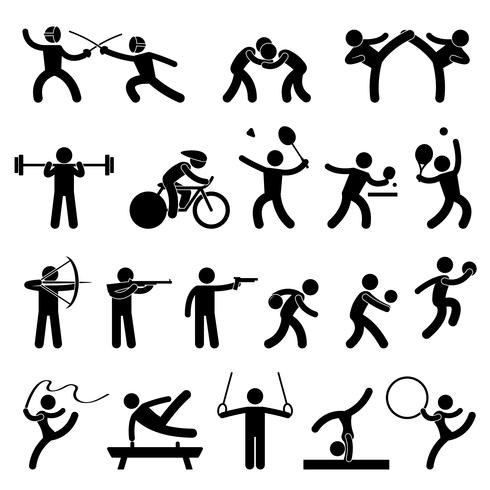 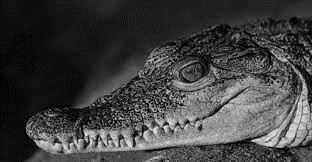 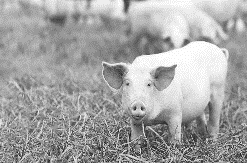 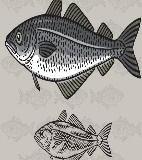 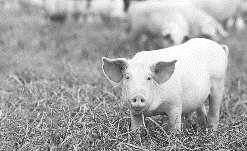 Guía de aprendizaje N°4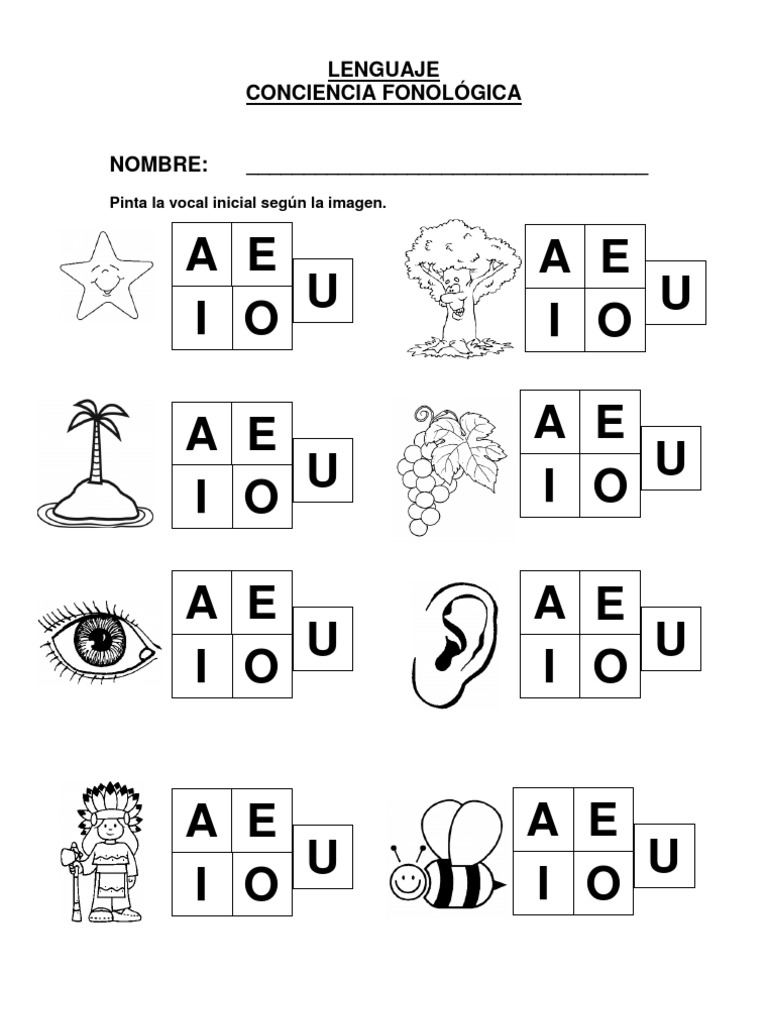                                              Guía de Aprendizaje N° 1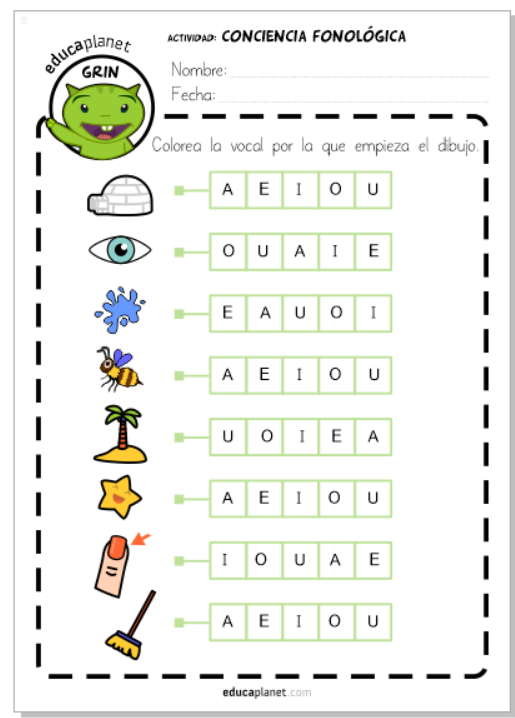 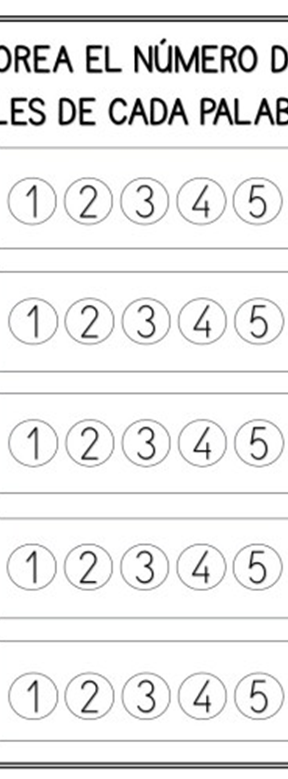                                                         Guía de Aprendizaje N°2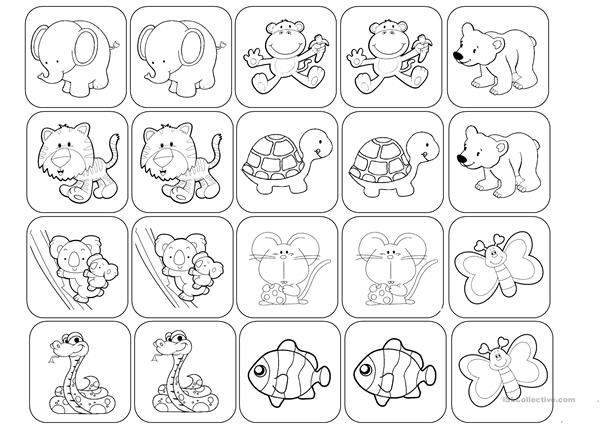                                                Guía de Aprendizaje N° 3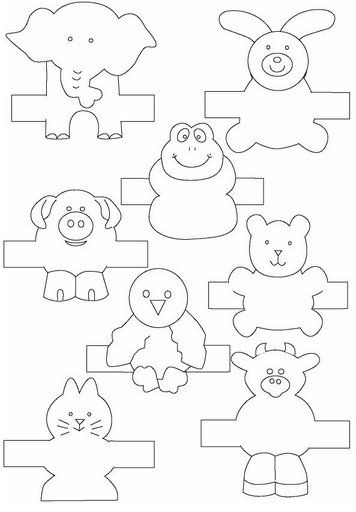 Nivel: Primer nivel de transición.Lunes 15 de Noviembre 2021Objetivo: OA 7 Representar números y cantidades hasta el 10, en forma concreta, simbólica y pictórica. Objetivo: OA 7 Representar números y cantidades hasta el 10, en forma concreta, simbólica y pictórica. Instrucciones:Observa y completa con los números que faltan.Instrucciones:Observa y completa con los números que faltan.Nivel: Primer nivel de transición.Martes 16 de noviembre 2021Objetivo:  OA5 Distinguir una variedad progresivamente más amplia de animales y plantas, respecto a sus características (tamaño, color, textura y morfología), sus necesidades básicas y los lugares que habitan, al observarlos en forma directa, en libros ilustrados o en TICs .Objetivo:  OA5 Distinguir una variedad progresivamente más amplia de animales y plantas, respecto a sus características (tamaño, color, textura y morfología), sus necesidades básicas y los lugares que habitan, al observarlos en forma directa, en libros ilustrados o en TICs .Materiales1.- Observa cada animal, y ayúdalo a llegar a la parte de su cuerpo correspondiente.2.- Colorea cada animal salvaje.Materiales1.- Observa cada animal, y ayúdalo a llegar a la parte de su cuerpo correspondiente.2.- Colorea cada animal salvaje.Nivel: Primer nivel de transición.Miércoles 17 de noviembre 2021Objetivo: OA6: Comprender contenidos explícitos de textos literarios y no literarios, a partir de la escucha atenta, describiendo información y realizando progresivamente inferencias y predicciones. Objetivo: OA6: Comprender contenidos explícitos de textos literarios y no literarios, a partir de la escucha atenta, describiendo información y realizando progresivamente inferencias y predicciones. Instrucciones: 1.- Observa contesta y lee la oración.Instrucciones: 1.- Observa contesta y lee la oración.Nivel: Primer nivel de transición.Miércoles 17 de noviembre 2021Objetivo:  OA7 Reconocer vocales que se encuentran en diversos soportes asociando su sonido a la imagenObjetivo:  OA7 Reconocer vocales que se encuentran en diversos soportes asociando su sonido a la imagenInstrucciones: Pinta la vocal inicial según la imagen que correspoda.1.-.Instrucciones: Pinta la vocal inicial según la imagen que correspoda.1.-.Nivel: Primer nivel de transición.Martes 23 de Noviembre 2021Objetivo:OA3.Descubrir en contextos lúdicos , atributos fonológicos de palabras conocida, como conteo de palabras, segmentación, discriminación auditiva y visual.Objetivo:OA3.Descubrir en contextos lúdicos , atributos fonológicos de palabras conocida, como conteo de palabras, segmentación, discriminación auditiva y visual.Instrucciones: Lee los números y vocales. Luego pinta la secuencia dada por la profesora.Instrucciones: Lee los números y vocales. Luego pinta la secuencia dada por la profesora.Nivel: Primer nivel de transición.Miércoles  24 de Noviembre 2021Objetivo:  OA2 Experimentar con material concreto incorporando conceptos básicos espaciales arriba- abajo- derecha – izquierda-mucho –poco-igual –diferente.Objetivo:  OA2 Experimentar con material concreto incorporando conceptos básicos espaciales arriba- abajo- derecha – izquierda-mucho –poco-igual –diferente.Instrucciones: Pinta y recorta las imágenes, cuidando que las parejas queden iguales. ¡A jugar!Instrucciones: Pinta y recorta las imágenes, cuidando que las parejas queden iguales. ¡A jugar!Nivel: Primer nivel de transición.Jueves  25 de Noviembre 2021Objetivo:  OA4 Comunicar oralmente temas de su interés, incorporando nuevo vocabulario, aplicando distintas situaciones comunicativas. Objetivo:  OA4 Comunicar oralmente temas de su interés, incorporando nuevo vocabulario, aplicando distintas situaciones comunicativas. Instrucciones: Después de leer el cuento, arma unos títeres de animales y realiza diálogos con tu compañeros cambiando algún episodio del cuento.Instrucciones: Después de leer el cuento, arma unos títeres de animales y realiza diálogos con tu compañeros cambiando algún episodio del cuento.